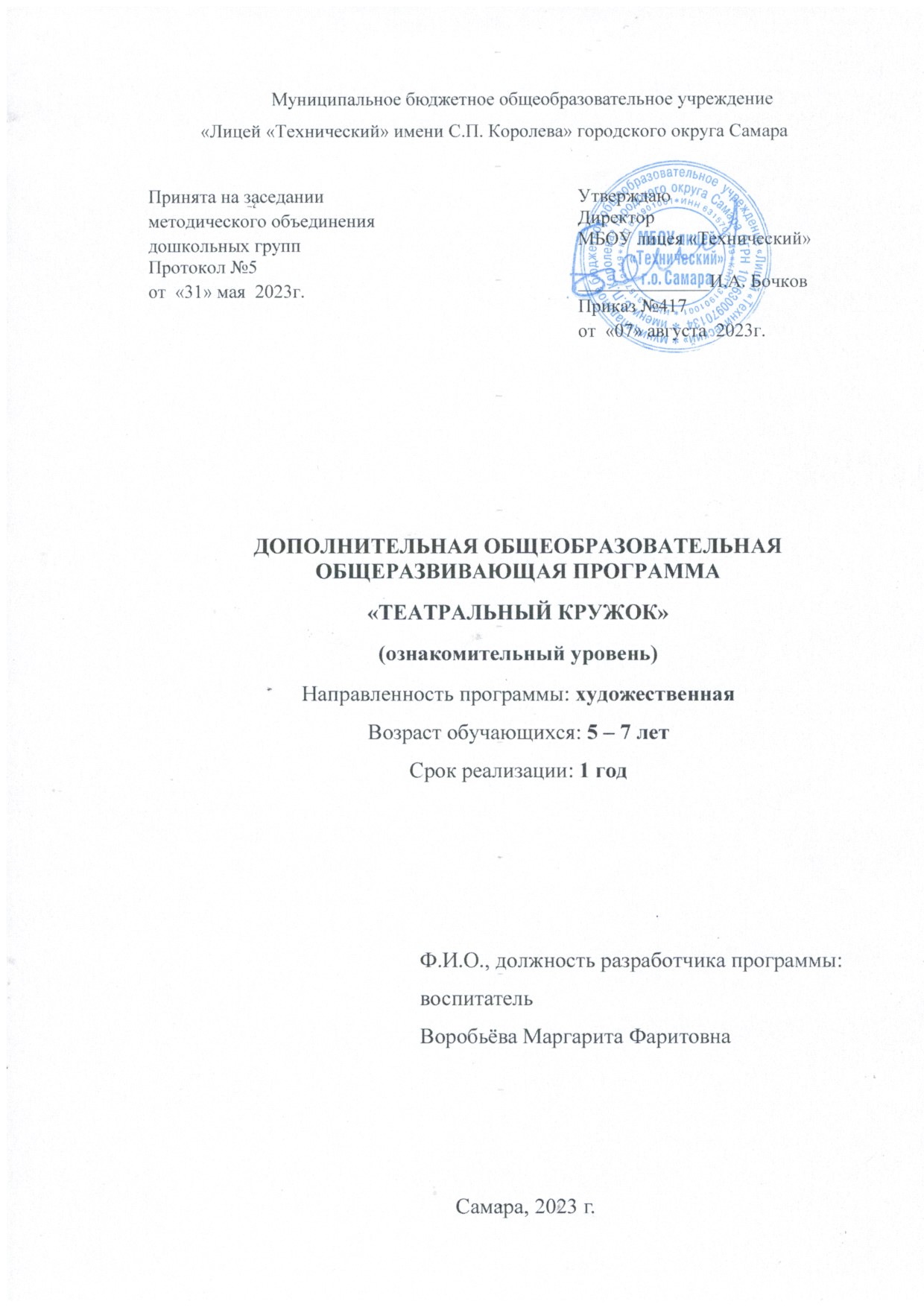 ПОЯСНИТЕЛЬНАЯ ЗАПИСКАДополнительная образовательная общеразвивающая программа «Театральный кружок» (далее – Программа) – это программа художественной направленности и рассчитана на обучающихся старшего дошкольного возраста (5-7 лет).Программа разработана в соответствии с законодательными нормативными документами:-	Федеральный закон РФ «Об образовании в Российской Федерации» от 29 декабря 2012 года № 273-ФЗ-	Приказ Министерства образования и науки Российской Федерации (Минобрнауки России) от 30 августа 2013 г. N 1014 "Об утверждении Порядка организации и осуществления образовательной деятельности по дополнительным общеобразовательным программам"-	СП 2.4.3648-20, СанПиН 2.3/2.4.3590-20 "Санитарно-эпидемиологические требования к организации общественного питания населения", утверждённых постановлением Главного государственного санитарного врача Российской Федерации от 27 октября 2020 г. № 32 (зарегистрировано Министерством юстиции Российской Федерации 11 ноября 2020 г., регистрационный № 60833), действующим до 1 января 2027 года-	СанПиН 1.2.3685-21 «Гигиенические нормативы и требования к обеспечению безопасности и (или) безвредности для человека факторов среды обитания», утверждённых постановлением Главного государственного санитарного врача Российской Федерации от 28 января 2021 г. № 2 (зарегистрировано Министерством юстиции Российской Федерации 29 января 2021 г., регистрационный № 62296), действующим до 1 марта 2027 года.АКТУАЛЬНОСТЬ ПРОГРАММЫТеатрализованная деятельность удивительный мир сказочного волшебства и перевоплощения, является важным фактором в художественно-эстетическом развитии ребенка, имеет активное влияние на развитие его эмоционально-волевой сферы. Приобщение к театру детей дошкольного возраста связано с подготовкой и показом инсценировок по мотивам художественных произведений, в том числе и сказок. Учитывая интерес детей к этому жанру, доступность детскому восприятию, а также общеизвестное значение сказки для духовно-нравственного и эстетического воспитания детей. Например, сказки «Теремок», «Зимовье зверей» учат дружить, а сказка «Репка» развивает у младших дошкольников умение быть дружными, трудолюбивыми; сказка «Маша и медведь» предостерегает: в лес одним нельзя ходить — можно попасть в беду, а уж если так случилось, не отчаивайся, старайся найти выход из сложной ситуации;Сказки учат слушаться родителей, старших - это «Гуси-лебеди», «Сестрица Аленушка и братец Иванушка», «Снегурочка», «Терёшечка». А такие черты характера как страх и трусость высмеиваются в сказке «У страха глаза велики», хитрость — в сказках «Лиса и журавль», «Лиса и тетерев», «Лисичка-сестричка и серый волк» и т. д. Трудолюбие в народных сказках всегда вознаграждается («Хаврошечка», «Мороз Иванович», «Царевна-лягушка»), мудрость восхваляется («Мужик и медведь», «Как мужик гусей делил», «Лиса и козел»), забота о близком поощряется («Бобовое зернышко»).Жанр сказок является той самой щедрой почвой для «взращивания» представлений о добре и зле, ведь их смысл – в активной борьбе со злом, уверенности в победе добра, прославлении труда, защите слабых и обиженных. В сказке ребенок встречается с идеальными образами героев, что помогает ему выработать определенное нравственное отношение к жизни. Сценические образы – образы обобщенные, и поэтому каждый конкретный образ всегда несет ребенку большую информацию о жизни, людях, социальном опыте окружающего его общества. Именно благодаря театрализованной деятельности осуществляется эмоционально-чувственное «наполнение» отдельных духовно-нравственных понятий и помогает воспитанникам постичь их не только умом, но и сердцем, пропустить их через свою душу, сделать правильный моральный выбор. Огромную, ни с чем несравнимую радость доставляет детям театр, праздничное и радостное представление. Дошкольники очень впечатлительны, они особенно поддаются эмоциональному воздействию. В силу образно-конкретного мышления малышей театрализация художественных произведений помогает им ярче и правильнее воспринимать содержание этих произведений. Однако им интересен не только просмотр спектакля в настоящем театре, но и деятельное участие в своих собственных представлениях: подготовка декораций, кукол, создание и обсуждение сценариев. Уже театр игрушек воздействует на маленьких зрителей целым комплексом средств: это и художественные образы, и яркое оформление, и точное слово, и музыка. Увиденное и пережитое в настоящем театре и в их самодеятельных театрализованных представлениях расширяет кругозор детей, создает обстановку, требующую от ребят вступить в беседу, рассказывать о спектакле товарищам и родителям. Все это, несомненно, способствует развитию речи, умению вести диалог и передавать свои впечатления.Театрализованные игры имеют огромное значение в жизни ребенка. Они в полном объеме развивают речь ребенка. Процесс развития речи предполагает освоение не только содержательной, но и образной, эмоциональной стороны языка. Для развития выразительной стороны речи необходимо создание таких условий, в которых каждый ребенок мог бы проявить свои эмоции, чувства, желания, взгляды, причем не только в обычном разговоре, но и публично, не стесняясь присутствия посторонних слушателей. К этому важно приучить еще в раннем детстве, поскольку нередко бывает, что люди с богатым духовным содержанием, с выразительной речью оказываются замкнутыми, стеснительными, теряются в присутствии незнакомых лиц. Привычку к выразительной публичной речи можно воспитать в человеке только путем привлечения его с малолетства к выступлениям перед аудиторией. В этом огромную помощь может оказать театр в детском саду.Театрализованные игры всегда радуют детей и пользуются у них неизменной любовью. Участвуя в спектаклях и представлениях, дети знакомятся с окружающим миром во всем его многообразии через образы, краски, звуки, а правильно поставленные вопросы заставляют их думать, анализировать, делать выводы и обобщения.С умственным развитием тесно связано и развитие речи. В процессе работы над выразительностью реплик персонажей, собственных высказываний незаметно активизируется словарь ребенка, совершенствуется звуковая культура его речи, ее интонационный строй. Исполняемая роль, произносимые реплики ставят ребенка перед необходимостью ясно, четко, понятно изъясняться. У него улучшается диалогическая речь, ее грамматический строй.Можно утверждать, что театрализованная деятельность является источником развития чувств, глубоких переживаний и открытий ребенка, приобщает его к духовным ценностям. Это конкретный зримый результат. Но не менее важно, что театрализованные занятия развивают эмоциональную сферу ребенка, заставляют его сочувствовать персонажам, сопереживать разыгрываемые события. Благодаря произведениям, ребенок познает мир не только умом, но и сердцем, выражает свое собственное отношение к добру и злу. Любимые герои становятся образцами для подражания и отождествления. Именно поэтому детский спектакль оказывает позитивное влияние на детей. Цель программы:Приобщение детей к духовным и нравственным ценностям, развитие личности через театрализованную деятельность.Задачи программы: Воспитание гуманных чувств детей:Формировать представлений о честности, справедливости, доброте, воспитание отрицательного отношения к жестокости, хитрости, трусости;Формировать у детей умения правильно оценивать поступки персонажей кукольных и драматических спектаклей, а также правильно оценивать свои и чужие поступки; Развивать чувства самоуважения, собственного достоинства и стремления быть отзывчивыми к взрослым и детям, умения проявлять внимание к их душевному состоянию, радоваться успехам сверстников, стремиться прийти на помощь в трудную минуту.Воспитание коллективизма:Формировать у детей умения поступать в соответствии с нравственными ценностями коллектива;Закреплять правила культуры общения и поведения на занятиях, во время подготовки и проведения спектаклей;Развивать умения оценивать результаты своей работы и работы сверстников; Поддерживать желание детей активно участвовать в праздниках и развлечениях, используя умения и навыки, приобретенные на занятиях и в самостоятельной деятельности.Развитие творческих способностей и приобщение к театральному искусству:Последовательно знакомить детей с различными видами театра;Развивать интерес к театрализованной игре, желание попробовать себя в разных ролях.Развивать речь у детей и корректировать ее нарушения через театрализованную деятельность;Формировать умения выстраивать линию поведения в роли, используя атрибуты, детали костюмов, маски;Воспитывать артистические качества, раскрывать творческий потенциал;Формировать умение свободно чувствовать себя на сцене.ОСОБЕННОСТИ ОРГАНИЗАЦИИ ОБРАЗОВАТЕЛЬНОГО ПРОЦЕССАДля эффективной организации учебно-воспитательного процесса используется оптимальное сочетание классических и современных методов и приемов обучения.Программа обучения предусматривает использование как индивидуальных, так и групповых и коллективных форм обучения.Применение традиционных форм организации позволяет сформировать необходимые знания, умения и навыки по предмету:Вводное занятие;Занятие практической и самостоятельной работы;Комбинированное занятие.СТРУКТУРА И ФОРМА ЗАНЯТИЙВозраст обучающихся: 5-7 лет;Состав групп – обучающиеся одного возраста;Количественный состав групп: 8-12 человек;Принцип набора в группы – свободный;Срок реализации – 1 год.Программа рассчитана на 56 занятий в год (2 занятия в неделю).Продолжительность 1 занятия – 20 минут. Занятия проводятся спаренными.Все занятия имеют стандартную структуру, наполняемую разным содержанием и зависимости от темы занятия.Программа адаптирована под изменения учебной нагрузки. Педагог имеет возможность изменять учебную нагрузку в зависимости от особенностей организации образовательного процесса, адаптируя количество практических занятий и их содержание.ОРГАНИЗАЦИОННО-ПЕДАГОГИЧЕСКИЕ ОСНОВЫ ОРГАНИЗАЦИИ ОБРАЗОВАТЕЛЬНОЙ ПРОГРАММЫОсновополагающие принципы программы:Принцип адаптивности, обеспечивающей гуманный подход к развивающейся личности ребёнкаПринцип развития, предполагающий целостное развитие личности ребёнка и обеспечение готовности личности к дальнейшему развитию. Принцип психологической комфортности. Предполагает психологическую защищённость ребёнка, обеспечение эмоционального комфорта, создание условий для самореализацииПринцип целостности содержания образования. Представление дошкольника о предметном и социальном мире должно быть единым и целостным.Принцип смыслового отношения к миру. Ребёнок осознаёт, что окружающий его мир – это мир, частью которого он является и который так или иначе переживает и осмысляет для себя.Принцип систематичности. Предполагает наличие единых линий развития и воспитания.Принцип ориентировочной функции знаний. Форма представления знаний должна быть понятной детям и принимаемой ими.Принцип овладения культурой. Обеспечивает способность ребёнка ориентироваться в мире и действовать в соответствии с результатами такой ориентировки и с интересами и ожиданиями других людей.Принцип обучения деятельности. Главное –не передача детям готовых знаний, а организация такой детской деятельности, в процессе которой они сами делают «открытия», узнают что-то новое путём решения доступных проблемных задач.Принцип опоры на предшествующее (спонтанное) развитие. Предполагает опору на предшествующее спонтанное, самостоятельное, «житейское» развитие ребёнка.Креативный принцип. В соответствии со сказанным ранее необходимо «выращивать» у дошкольников способность переносить ранее сформированные навыки в ситуации самостоятельной деятельности.СОДЕРЖАНИЕ ПРОГРАММЫОсновные направления программы:1.Театрально-игровая деятельность направлена на развитие игрового поведения детей, формирование умения общаться со сверстниками и взрослыми людьми в различных жизненных ситуациях.Содержание: игры и упражнения, развивающие способность к перевоплощению; театрализованные игры на развитие воображения фантазии; инсценировки стихов, рассказов, сказок.2.Музыкально-творческая деятельность включает в себя комплексные ритмические, музыкальные, пластические игры и упражнения, призванные обеспечить развитие естественных психомоторных способностей дошкольников, обретение ими ощущения гармонии своего тела с окружающим миром, развитие свободы и выразительности телодвижений. Содержание: упражнения на развитие двигательных способностей, ловкости и подвижности; игры на развитие чувства ритма и координации движений, пластической выразительности и музыкальности; музыкально- пластические импровизации.3.Художественно-речевая деятельность объединяет игры и упражнения, направленные на совершенствование речевого дыхания, формирование правильной артикуляции, интонационной выразительности и логики речи, сохранение русского языка.Содержание: упражнения на развитие речевого дыхания, дикции, артикуляционная гимнастика; игры, позволяющие сформировать интонационную выразительность речи (научиться пользоваться разными интонациями), расширить образный строй речи; игры и упражнения, направленные на совершенствование логики речи.4.Основы театральной культуры. Призвано обеспечить условия для овладения дошкольниками элементарными знаниями о театральном искусстве:Содержание: Что такое театр, театральное искусство;Какие представления бывают в театре;Кто такие актеры;Какие превращения происходят на сцене;Как вести себя в театре.5.Работа над спектаклем. Базируется на сценариях и включает в себя темы «Знакомство с пьесой» (совместное чтение) и «От этюдов к спектаклю» (выбор пьесы или инсценировки и обсуждение ее с детьми; работа над отдельными эпизодами в форме этюдов с импровизированным текстом; поиски музыкально-пластического решения отдельных эпизодов, постановка танцев; создание эскизов и декораций; репетиции отдельных картин и всей пьесы целиком; премьера спектакля; обсуждение его с детьми). К работе над спектаклем широко привлекаются родители (помощь в разучивании текста, подготовке декораций, костюмов).Формы работы с детьми беседы просмотр видеофильмов разучивание произведений устного народного творчества обсуждение наблюдения словесные, настольные и подвижные игры; пантомимические этюды и упражнения; игра импровизация инсценировки и драматизация объяснение рассказ детей чтение сказок.Рекомендации по работе над ролью:Составление словесного портрета героя;Фантазирование по поводу его дома, взаимоотношений с родителями, друзьями, придумывание его любимых блюд, занятий, игр;Работа над сценической выразительностью: определение целесообразных действий, движений, жестов персонажа, места на сценической площадке, мимики, интонации;Подготовка театрального костюма;Правила драматизации:Правило индивидуальности. Драматизация – это не просто пересказ сказки, в ней нет строго очерченных ролей с заранее выученным текстом. Дети переживают за своего героя, действуют от его имени, привнося в персонаж свою личность. Именно поэтому герой, сыгранный одним ребенком, будет совсем не похож на героя, сыгранного другим ребенком. Да и один и тот же ребенок, играя во второй раз, может быть совсем другим. Проигрывание психогимнастических упражнений на изображение эмоций, черт характера, обсуждение и ответы на мои вопросы являются необходимой подготовкой к драматизации, к «проживанию» за другого, но по-своему. Если не хватает ролей для изображения людей, зверей, то активными участниками спектакля могут стать деревья, кусты, ветер, избушка и т.д., которые могут помогать героям сказки, могут мешать, а могут передавать и усиливать настроение главных героев.Правило помогающих вопросов. Для облегчения проигрывания той или иной роли после знакомства со сказкой и перед ее проигрыванием мы с детьми обсуждаем, «проговариваем» каждую роль. В этом помогают вопросы детям: что ты хочешь делать? Что тебе мешает в этом? Что поможет сделать это? Что чувствует твой персонаж? Какой он? О чем мечтает? Что он хочет сказать? Правило обратной связи. После проигрывания сказки проходит ее обсуждение: Какие чувства ты испытывал во время спектакля? Чье поведение, чьи поступки тебе понравились? Почему? Кто тебе больше всего помог в игре? Кого ты хочешь теперь сыграть? Почему?ИНТЕГРАЦИЯ ОБРАЗОВАТЕЛЬНЫХ ОБЛАСТЕЙЧтение художественной литературы, где дети знакомятся с литературными произведениями, которые будут использованы в постановках спектаклей, игр, занятий, праздников, и самостоятельной театрализованной деятельности.Художественное творчество, где дети знакомятся с иллюстрациями близкими по содержанию, сюжету спектакля.  Рисуют разными материалами по сюжету спектакля, или его персонажей; участие в спектаклях, подготовка к ним это уже огромный труд. Дети приучаются к порядку: убирают помещение после занятий, расставляют все по местам в театральном кружке и после художественного творчества.Познавательно речевое развитие, где дети знакомятся с предметами ближайшего окружения, культурой, бытом и традициями, что послужит материалом, входящим в театрализованные игры и спектакли, используют скороговорки, чистоговорки, потешки. Развивается чёткая   дикция.Музыкальное воспитание, где дети знакомятся с музыкой к очередному спектаклю, отмечают характер музыки, дающий полный характер героя, и его образ, осваивают различные танцы, разучивают песни и подпевки.Физическое развитие использование подвижных-сюжетных игр, используются здоровьесберегающие технологии: дыхательная гимнастика артикуляционная гимнастика, пальчиковые игры со словами, гимнастика для глаз, физкультминутка, динамические паузы..Социально-коммуникативное развитие знакомство с правилами поведения в театральном кружке; ознакомление с правилами безопасного передвижения в помещении; ознакомление с правилами обращения с мелкими предметами; формирование навыков безопасного поведения в подвижных играх, использование дидактических игр.УЧЕБНО-ТЕМАТИЧЕСКИЙ ПЛАНПЛАНИРУЕМЫЕ РЕЗУЛЬТАТЫУмение оценивать и использовать полученные знания и умения в области театрального искусства.Использование необходимых актерских навыков: свободно взаимодействовать с партнером, действовать в предлагаемых обстоятельствах, импровизировать, сосредоточивать внимание, эмоциональную память, общаться со зрителем.Владение необходимыми навыками пластической выразительности и сценической речи.Использование практических навыков при работе над внешним обликом героя — подбор грима, костюмов, прически.Повышение интереса к изучению материала, связанного с искусством театра, литературой.Активное проявление своих индивидуальных способностей в работе над спектаклем: обсуждение костюмов, декораций.Создание спектаклей различной направленности, участие в них участников студии в самом различном качестве. Мониторинг уровня знаний по программе кружкаОБОРУДОВАНИЕТеатральная ширма.Разные виды кукольных театров: пальчиковый, теневой, би-ба-бо, (перчаточный), магнитный, штоковый, масочный, игрушечный (резиновые, мягкие куклы).Ноутбук, колонки.Костюмы.СПИСОК ЛИТЕРАТУРЫАлябьева Е.А. «Тематические дни и недели в детском саду». М., 2012. Алянский Ю. «Азбука театра». М., 1998. Артемова Л. В. «Театрализованные игры дошкольников». М., 1983. Генов Г.В. «Театр для малышей». М., 1968.Губанова Н.Ф. Театральная деятельность в детском саду. Для занятий с детьми 4-5 лет, Кыласова Л.Е. «Родительские собрания». Волгоград, 2010. Лаптева Г.В. «Игры для развития эмоций и творческих способностей». Театральные занятия для детей 5-9 лет. С.-П., 2011. Лаптева Е.В. «1000 русских скороговорок для развития речи». М., 2012. Лыкова И.А. «Театр на пальчиках». М., 2012. Лыкова И.А. «Теневой театр вчера и сегодня». С.-П., 2012. Маханева М.Д. Занятия по театрализованной деятельности в детском саду. Изд-во: ТЦ Сфера, 2009.Мигунова Е.В. «Театральная педагогика в детском саду». Методические рекомендации. М., 2009г. Михайлова М.А. Праздники в детском саду. Сценарии, игры, аттракционы. Издательство: Яр-ль: Академия развития, 2001.Петрова Т.И., Сергеева Е.А., Петрова Е.С. Театрализованные игры в детском саду.                  Изд-во: Школьная пресса, 2001.  Распопов А.Г. «Какие бывают театры». Изд-во: Школьная пресса, 2011. Совушкина А.Г. «Развитие мелкой моторики (пальчиковая гимнастика). М., 1983.Сорокина Н. Ф. «Играем в кукольный театр». М.: АРКТИ, 2002. Сухин И.Г. «800 загадок, 100 кроссвордов». М., 1997.Чусовская А.Н. «Сценарии театрализованных представлений и развлечений». М., 2011. Шалаева Г.П. «Большая книга правил поведения». М., 2000. Щеткин А. В. Театрализованная деятельность дошкольников. М.: Мозаика-синтез, 2010.Ярыгина О.Г. «Мастерская сказок». М., 2010. Приложение 1ПРИМЕРНОЕ СОДЕРЖАНИЕ ЗАНЯТИЙ№п/пОсновные направления программыКоличество часовКоличество часовКоличество часов№п/пОсновные направления программывсеготеорияпрактикаОсновы театральной культуры523Театрально-игровая деятельность15114Художественно-речевая деятельность817Музыкально-творческая деятельность413Работа над спектаклем24-29ИтогоИтого565511. Основы театральной культуры1. Основы театральной культуры1. Основы театральной культурыВысокий уровень:3 баллаСредний уровень:2 баллаНизкий уровень:1 баллПроявляет устойчивый интерес к театральному искусству, знает различные виды театра и правила поведения в театре.Интересуется театральной деятельностьюЗатрудняется назвать различные виды театра, но знает правила поведения в театре2. Речевая культура2. Речевая культура2. Речевая культураДает подробные словесные характеристики героям, понимает главную идею произведения и поясняет свои высказывания; подробно эмоционально красочно пересказывает сюжетДает словесные характеристики героям, понимает главную идею произведения, подробно пересказывает сюжетРазличает главных и второстепенных героев, дает краткие словесные характеристики, кратко пересказывает сюжет3. Эмоционально-образное развитие3. Эмоционально-образное развитие3. Эмоционально-образное развитиеТворчески применяет в спектаклях и инсценировках знания о различных эмоциональных состояниях и характере героев, использует различные средства воспитателяВладеет знаниями о различных эмоциональных состояниях, но требуется помощь выразительностиРазличает эмоциональные состояния и их характеристики, но затруднятся их продемонстрировать средствами мимики, жеста, движения4. Навыки кукловождения4. Навыки кукловождения4. Навыки кукловожденияИмпровизирует с куклами разных систем в работе над спектаклемИспользует навыки кукловождения в работе над спектаклемВладеет элементарными навыками кукловождения5. Музыкальное развитие5. Музыкальное развитие5. Музыкальное развитиеИмпровизирует под музыку разного характера, создавая выразительные пластические образыПередает в свободных пластических движениях характер музыкиЗатрудняется в создании пластических образов в соответствии с характером музыки6. Основы изобразительно-оформительской деятельности6. Основы изобразительно-оформительской деятельности6. Основы изобразительно-оформительской деятельностиПроявляет фантазию в изготовлении декораций и персонажей к спектаклям для различных видов театра (кукольного, настольного, теневого, на фланелеграфе)Создает по эскизу или словесной характеристике-инструкции декорации из различных материаловЗатрудняется в изготовлении декораций из различных материалов7. Основы коллективной творческой деятельности7. Основы коллективной творческой деятельности7. Основы коллективной творческой деятельностиПроявляет инициативу, согласованность действий с партнерами, творческую активность на всех этапах работы над спектаклемПроявляет инициативу и согласованность действий с партнерами в планировании коллективной деятельностиНе проявляет инициативы, пассивен на всех этапах работ№ТемаСодержаниеСентябрьСентябрьСентябрь1«Добро пожаловать в театр»Цель: Развивать интерес детей к сценическому искусству. 
Воспитывать, коммуникабельность в отношениях со сверстниками. Знакомство с правилами поведения в театре. Расширять интерес детей   к активному участию в театральных играх.Беседа: «Что такое театр?Знакомство с понятием театр, воспитание эмоционо-положительного отношения к театру. Пополнение   словарного запаса.Скороговорка «У Сени и Сани в сетях сом с усами».Цель: Развивать артикуляцию звука «С». Постепенно увеличивается темп.Игра: «Знакомство» Цель: Упражнять в чётком произношении своего имени и фамилии.2Кто работает в театре.«Закулисье»Цель Воспитание эмоционально-положительного отношения к театру и людям, которые там   работают.Обогащать словарный  запас.Артикуляционная гимнастика.
Упр. «Мыльные пузыри» №77 см. карРазвивать речевое дыхание, артикуляцию гласных, дикцию.Игра: «Дружные ребята» №10 см. кар.Развивать внимание, выдержку, согласованность действий.3«Театральная игра»Цель: Развивать игровое поведение, готовность к творчеству; коммуника-тивные навыки, творческие способности, уверенность в себе.Артикуляционная гимнастика. Беседа о театрализованной игре.Дыхательное упражнение. «Ныряльщики за жемчугом» №36 см. кар.Цель: укреплять физиологическое дыхание у детей.Скороговорка «Шесть мышат в камышах шуршат»Цель: Развивать   артикуляцию звука «Ш». Постепенно увеличивается темп.Ритмопластика «Медведи в клетке» №58 см. кар. Цель: развивать координацию движений, ловкость.4«Театр из деревянных фигурок,Цель: Знакомство с данным видом театра. Продолжать совершенствовать речевой аппарат; учить детей пользоваться интонациями, произнося фразы грустно, радостно, удивленно, сердито. Артикуляционная гимнастика.Скороговорка( повторение пройденных) Цель: Формировать правильное произношение, артикуляцию.Разыгрывание сказки «Репка» (настольный деревянный театр) Цель: Освоение навыков владения данным видом театральной    деятельностиОктябрьОктябрьОктябрь1«Муха Цокотуха» Цель: Знакомство с музыкальной сказкой «Муха Цокотуха»   (на новый лад), развиватьумение  высказывать свое  мнение о прочитанной сказке, развивать желание  работать с  текстом эпизодов развивать память, музыкальный слух, воображение,   фантазию.Артикуляционная гимнастика.Скороговорка «Три сороки –тараторки тараторили на горке»(повторение скороговорок за сентябрь)Цель: Развивать   артикуляцию звука «Р». Постепенно увеличивается темп.Дыхательное упражнение. «Самолёт» №40 см. кар.Распределение ролей к сказке «Муха Цокотуха»2Репетиция эпизодов музыкальной сказки «Муха Цокотуха» Цель: Продолжать работу над сценическим воплощением музыкальной сказкой, развивать память, музыкальный слух, воображение, фантазию.Артикуляционная гимнастика.
Скороговорка «Лежебока рыжий кот, отлежал себе живот»
Цель: Развивать   артикуляцию звука «Ж». Постепенно увеличивается темп.
Дыхательное упражнение. «Ворона» №11. См. кар.Цель: Развивать дыхание, отрабатывать произношения звуков "р", "с".Ритмопластика «Баба Яга» №42 см. кар.Цель: Умение напрягать и расслаблять в движении то правую, то левую ногу.3Репетиция эпизодов музыкаль ной сказки «Муха Цокотуха»Цель: Продолжать работу над сценическим воплощением музыкальной сказкой, развивать память, музыкальный слух, воображение, фантазию. Артикуляционная гимнастика.Беседа: «Что такое эмоция? Знакомство с понятиями, обогащать словар. запас.Дыхательное упражнение. «Сердитый ёж» №4 см. кар.Цель: развитие плавного, длительного выдоха.Игра: «Моё настроение» №84 см. кар. 4«Культура и техника речи»Цель: Совершенствовать четкость произношения (дыхание, артикуляция, дикция, интонация)Репетиция эпизодов музыкальной сказки «Муха Цокотуха»Цель: Продолжать работу над сценическим воплощением музыкаль-Ной сказкой»; развивать память, музыкальный слух, воображение, фантазиюАртикуляционная гимнастика.Скороговорка «Кошка Крошка на окошке, кашку кушала по крошке»Цель: Развивать   артикуляцию звука «К». Постепенно увеличивается темп.Дыхательное упражнение. «Петушок» №8 см. кар.
Цель: формирование дыхательного аппарата.Игра: «Сердитый гусь» №78 см. кар.Цель: Развиваем силу голоса; работа над активизацией мышц губ, развивать опору дыханияНоябрьНоябрьНоябрь1Репетиция эпизодов музыкаль ной сказки «Муха Цокотуха»Цель: Продолжать работу над сценическим воплощением музыкальной сказкой, развивать память, музыкальный слух, воображение, фантазию.Артикуляционная гимнастика.Скороговорка «Муха–горюха села на ухо» (повторение скороговорок ранее изученных)Цель: Развивать артикуляцию звука «Х». Постепенно увеличивается темп.Дыхательное упражнение. «Воздушный шарик», «Насос» №17-18 см. кар.Цель: Развивать дыхание.2Репетиция эпизодов музыкаль ной сказки «Муха Цокотуха»Цель: Продолжать работу над сценическим воплощением музыкальной сказкой, развивать память, музыкальный слух, воображение, фантазию.Артикуляционная гимнастика.Скороговорка «У четырёх черепашек четыре черепашонка» Цель: Развивать артикуляцию звука «Ч». Постепенно увеличивается темп.Дыхательное упражнение. «Регулировщик»№19 см. кар.Цель: формирование дыхательного аппарата.Игра: «Что мы делаем, не скажем, но зато покажем» №30 см. кар.Цель: Развитие воображения, памяти, внимания, наблюдательности..3Репетиция эпизодов музыкаль ной сказки «Муха Цокотуха»Цель: Продолжать работу над сценическим воплощением музыкальной сказкой, развивать память, музыкальный слух, воображение, фантазию.Артикуляционная гимнастика.Дыхательное упражнение. «Насос»Скороговорка (повторение пройденных)Цель: Формировать правильное произношение, артикуляцию.4Сводная репетиция музыкальной сказки «Муха Цокотуха» Цель: Развивать игровое поведение, актерское мастерство, коммуникативные навыки, творческие способности, уверенность в себе.Театрализованное представление музыкальной сказки «Муха Цокотуха» (перед родителями) Артикуляционная гимнастика.Скороговорка «Два щенка, щека к щеке, Щиплют Щётку в уголке»Цель: Развивать   артикуляцию звука «Щ». Постепенно увеличивается темп.Дыхательное упражнение.  «Жук» №9 см. кар.Цель: Развивать дыхание, речевой аппарат.ДекабрьДекабрьДекабрь1Сводная репетиция музыкальной сказки «Муха Цокотуха»Цель: Добиваться от участников спектакля органичного существования на сцене. Обращать внимание детей на знание и произношение текста. Следить за дыханием   артикуляциейАртикуляционная гимнастика.
Дыхательное упражнение.  «В лесу» №32 см. кар.Цель: формировать правильное речевое дыхание.Скороговорка «Три сороки –тараторки тараторили на горке»Цель: Развивать умение показывать жестами словесные действия. Постепенно увеличивается темп произношения.2Премьера музыкальной сказки «Муха Цокотуха»Цель: Развивать игровое поведение, актерское мастерство, коммуникативные навыки, творческие способности, уверенность в себе. Продолжать развивать устойчивый интерес к выступлениям перед родителями, сотрудниками детского сада, малышами.Артикуляционная гимнастика.Скороговорки (повторение)Цель. Развивать чёткое произношение слов. Постепенно увеличивая темп.3«Куклы би -ба -бо»Цель: Совершенствовать умение передвигать кукол за ширмой, дать детям   возможность попробовать себя в разных ролях, продемонстрировать актерскую игру сверстникам. Развивать коммуникативные навыки, творческие способности, уверенность в себе.Артикуляционная гимнастика.Скороговорка «На дворе трава, на траве дрова. Не руби дрова на траве двора»Цель: Развивать дыхание, силу голоса; работа над активизацией мышц губ.Игра. «Мокрые котята» №83 см. карЦель. Умение снимать напряжение поочередно с мышц рук, ног, шеи, корпуса; двигаться врассыпную мягким, пружинящим шагом.Инсценировка сказки «Теремок»Освоение навыков владения данным видом театральной деятельности. Развиваем мелкую моторику рук в сочетании с речью.4«Пальчиковый театр»Цель: Развивать умение детей ориентироваться в окружающей обстановке, умение работать с ширмой, развивать внимание и наблюдательность. Артикуляционная гимнастика.Скороговорка «Черепаха не скучая, час сидит за чашкой чая»Цель: Развивать   артикуляцию звука «Ч». Постепенно увеличивается темп.Инсценировка сказки «Снегурушка и лиса»Освоение навыков владения данным видом театральной деятельности. Развиваем мелкую моторику рук в сочетании с речью.ЯнварьЯнварьЯнварь1«Театр теней»Цель: Продолжать знакомить детей с видами театров, обогащать словарный запас, интерес к театрализованной деятельности.Театр теней. Сказка «Гуси - Лебеди». Освоение навыков владения данным видом театральной деятельности. Развивать мелкую моторику рук в сочетании с речью.Артикуляционная гимнастика
 Скороговорка (повторение пройденных)Игра: «Карусель»Цель: Воспитывать музыкальность, внимание, умение соизмерять свои действия с действиями товарищей, развивать дикцию.2«Бременские музыканты» Братья Гримм. Цель: Знакомство с музыкальной сказкой, развивать умение высказывать свое мнение о прочитанной сказке, развивать желание работать с импровизи-рованным текстом  эпизодов сказки; развивать память, музыкальный слух, воображение,  фантазию.Артикуляционная гимнастикаСкороговорка «Испугались медвежонка. Ёж с ежихой и ежонком. Стриж с стрижихой и стрижонком»Цель: Развивать   артикуляцию звука «Ж». Постепенно увеличивается темп.Дыхательное упражнение. Снегопад» №21 см. кар.Цель: развитие плавного, длительного вдоха и выдоха.Распределение ролей к сказке«Бременские музыканты»3Репетиция эпизодов музыкальной сказки «Бременские музыканты»Цель: Продолжать работу над сценическим воплощением музыкальной сказкой, развивать память, музыкальный слух, воображение, фантазию.Артикуляционная гимнастикаСкороговорка «Обруч я верчу, кручу, циркачом я стать хочу»Цель: Развивать   артикуляцию звука «Ч». Постепенно увеличивается темп.Дыхательное упражнение. «Ворона» №11. См. кар.Цель: Развивать дыхание, отрабатывать произношения звуков "р", "с".ФевральФевральФевраль1«Музыкально-пластические импровизации"Цель: Развивать умение детей передавать в пластических свободных образах характер и настроение музыкальных произведениях.Артикуляционная гимнастика 
Скороговорка (повторение пройденных)Игра: «Зёрнышко» №67 см. кар.Цель: Развивать чувства ритма, координацию движений, пластическую выразительность и музыкальность.2Репетиция эпизодов музыкальной сказки «Бременские музыканты»Цель: Продолжать работу над сценическим воплощением музыкальной сказкой, развивать память, музыкальный слух, воображение, фантазию. Артикуляционная гимнастика 
Скороговорка. Мышонку шепчет мышь: «Ты Всё шуршишь – не спишь» Мышонок шепчет мыши: «Шуршать я буду тише».Цель: Развивать   артикуляцию звука «Ш». Постепенно увеличивается темп.Дыхательное упражнение. «Воздушный шарик», «Насос» №17-18 см. кар.Цель: Развивать дыхание.3Репетиция эпизодов музыкальной сказки «Бременские музыканты»Цель: Продолжать работу над сценическим воплощением музыкальной сказкой, развивать память, музыкальный слух, воображение, фантазию.Артикуляционная гимнастикаСкороговорка. «Сшила Саша Сашке шапку, Сашка шапкой шишку сшиб» Цель: Развивать   артикуляцию звука «С - Ш». Постепенно увеличивается темп. Дыхательное упражнение. «Ножницы» №20 см. кар.Цель: Развивать дыхание, артикуляцию гласных и согласных.4Театральная игра «Морское путешествие»Цель: Дать детям возможность представить себя в образе матросов. Развивать фантазию, воображение, внимание, память, общение.Артикуляционная гимнастика Скороговорка (повторение пройденных)Беседа: «Профессия моряка»Цель: Знакомство с военными профессиями и их важность. Обогащать словарный запас, интересПесня «Бескозырка   белая»Цель: Развивать чёткое произношение    гласных и согласных; бесшумно брать и добирать дыхание, пользоваться интонацией, развивать музыкальный слух.Игра: «Морское путешествие» №25 см. Кар.Цель: Побудить детей импровизировать и самих придумывать сюжет для игры, развивать умение действовать с воображаемыми предметами.МартМартМарт1Репетиция эпизодов музыкальной сказки «Бременские музыканты»Цель: Продолжать работу над сценическим воплощением музыкальной сказкой»; развивать память, музыкальный слух, воображение, фантазию. Артикуляционная гимнастикаСкороговорка «Шла Саша по шоссе и сосала сушку» Цель: Развивать   артикуляцию звука «С - Ш». Постепенно увеличивается темп.2Сводная репетиция музыкальной сказки «Бременские музыканты»Цель: Добиваться от участников спектакля органичного существования на сцене. Обращать внимание детей на знание и произношение текста. Следить за дыханием и артикуляцией.Артикуляционная гимнастика Скороговорка «Кукушка кукушонку купила капюшон. Как в капюшоне он смешон»Цель: Развивать   артикуляцию звука «Ш». Постепенно увеличивается темп.Дыхательное упражнение.«Ветряная мельница» №27 см. кар.Цель: развитие плавного, длительного выдоха.Работать с текстом эпизодов сказки; развивать пластичность в движениях, память, воображение, фантазию.3Сводная репетиция музыкальной сказки «Бременские музыканты»Цель: Добиваться от участников спектакля органичного существования на сцене. Обращать внимание детей на знание и произношение текста. Следить за дыханием и артикуляцией.Артикуляционная гимнастика Скороговорка (повторение пройденных)Дыхательное упражнение. «Лягушонок» №35 см. кар.Цель: формировать правильное речевое дыхание.4Сводная репетиция музыкальной сказки «Бременские музыканты»Цель: Добиваться от участников спектакля органичного существования на сцене. Обращать внимание детей на знание и произношение текста. Следить за дыханием и артикуляцией.Артикуляционная гимнастикаСкороговорка «Тощий немощный Кощей. Тащит ящик овощей» Цель: Развивать   артикуляцию звука «Щ». Постепенно увеличивается темп.
5Премьера музыкальной сказки«Бременские музыканты» Цель Развивать игровое поведение, актерское мастерство, коммуникативные навыки, творческие способности, уверенность в себе.Артикуляционная гимнастика.
Скороговорка. Говорил попугай попугаю: Я тебя попугай попугаю. Отвечает ему попугай: Попугай, попугай, попугай!Цель: Развивать дыхание, силу голоса; работа над активизацией мышц губ.Дыхательное упражнение. «Трубач» №22 см. кар.Цель: развитие плавного, длительного выдоха.Театрализованное представление музыкальной сказки «Бременские музыканты» (перед родителями)АпрельАпрельАпрель1 «Айболит» К.И.ЧуковскийЦель: Знакомство с музыкальной сказкой, развивать умение высказывать свое мнение о прочитанной сказке, развивать желание работать с импровизированным текстом  эпизодов сказки; развивать память, музыкальный слух, воображение,  фантазию.Артикуляционная гимнастикаСкороговорка (повторение пройденных)Беседа: «Здоровье»Цель: Сформировать представление о здоровье как одной из главных ценностей человеческой жизни. Обогащать словарный запас.Игра: «Волшебная щёточка»Цель: Совершенствовать умение действовать с воображаемыми предметами. Развивать внимание, воображение.Распределение ролей к сказке «Айболит» К.И.ЧуковскийРаботать с текстом сказки; развивать выразительность, пластичность в движениях, память, воображение, фантазию, музыкальный слух.2Репетиция сцен музыкальной сказки «Айболит» Цель: Продолжать работу над сценическим воплощением музыкальной сказки, развивать память, музыкальный слух, воображение,   фантазию.Артикуляционная гимнастикаСкороговорка «Дали Клаше каши с простоквашей»Цель: Развивать   артикуляцию звука «Ш». Постепенно увеличивается темп.Игра: «Клоуны»Развивать дыхание, силу голоса; работа над активизацией мышц губ.Развивать память, внимание.Работать с текстом сказки; развивать выразительность, пластичность в движениях, память, воображение, фантазию, музыкальный слух.3Репетиция сцен музыкальной сказки «Айболит» Цель: Продолжать работу над сценическим воплощением музыкальной сказки, развивать память, музыкальный слух, воображение, фантазию.Артикуляционная гимнастика 
Игры со скороговорками.Развивать   артикуляцию звуков. Постепенно увеличивается темп. Совершенствовать умение действовать с воображаемыми предметами. Развивать внимание, воображение.Работать с текстом сказки; развивать выразительность, пластичность в движениях, память, воображение, фантазию, музыкальный слух.4Премьера музыкальной сказки«Айболит»Цель Развивать игровое поведение, актерское мастерство, коммуникативные навыки, творческие способности, уверенность в себе.Артикуляционная гимнастика
Скороговорка (повторение пройденных)Театрализованное представление музыкальной сказки «Айболит»  (перед родителями)